Weather during the previous forecast periodAccording to meteorological data recorded at Agro meteorological Observatory, Pusa (Bihar), average maximum and minimum temperature were 27.4°C and 11.9°C respectively. Average relative humidity was 91 percent at 0700 hrs. and 59 percent at 1400 hrs. Soil temperature at 5 cm depth was 13.9°C at 0700 hrs. and 22.9°C at 1400 hrs. Average wind speed, daily sunshine hours and average daily evaporation were 2.7km/hr, 6.2 hours and 2.3 mm respectively. Dry weather prevailed during this period. Light morning fog persisted upto 7-8 AM across north Bihar region.Medium Range Weather Forecast      (16 - 20 December,   2017)(Begusarai)Advisory for the farmers(A. Sattar)(Nodal Office)Weather during the previous forecast periodAccording to meteorological data recorded at Agro meteorological Observatory, Pusa (Bihar), average maximum and minimum temperature were 27.4°C and 11.9°C respectively. Average relative humidity was 91 percent at 0700 hrs. and 59 percent at 1400 hrs. Soil temperature at 5 cm depth was 13.9°C at 0700 hrs. and 22.9°C at 1400 hrs. Average wind speed, daily sunshine hours and average daily evaporation were 2.7km/hr, 6.2 hours and 2.3 mm respectively. Dry weather prevailed during this period. Light morning fog persisted upto 7-8 AM across north Bihar region.Medium Range Weather Forecast      (16 - 20 December,   2017) (Darbhanga)Advisory for the farmers(A. Sattar)(Nodal Office)Weather during the previous forecast periodAccording to meteorological data recorded at Agro meteorological Observatory, Pusa (Bihar), average maximum and minimum temperature were 27.4°C and 11.9°C respectively. Average relative humidity was 91 percent at 0700 hrs. and 59 percent at 1400 hrs. Soil temperature at 5 cm depth was 13.9°C at 0700 hrs. and 22.9°C at 1400 hrs. Average wind speed, daily sunshine hours and average daily evaporation were 2.7km/hr, 6.2 hours and 2.3 mm respectively. Dry weather prevailed during this period. Light morning fog persisted upto 7-8 AM across north Bihar region.Medium Range Weather Forecast      (16 - 20 December,   2017) (East Champaran)Advisory for the farmers (A. Sattar)(Nodal Officer)Weather during the previous forecast periodAccording to meteorological data recorded at Agro meteorological Observatory, Pusa (Bihar), average maximum and minimum temperature were 27.4°C and 11.9°C respectively. Average relative humidity was 91 percent at 0700 hrs. and 59 percent at 1400 hrs. Soil temperature at 5 cm depth was 13.9°C at 0700 hrs. and 22.9°C at 1400 hrs. Average wind speed, daily sunshine hours and average daily evaporation were 2.7km/hr, 6.2 hours and 2.3 mm respectively. Dry weather prevailed during this period. Light morning fog persisted upto 7-8 AM across north Bihar region.Medium Range Weather Forecast      (16 - 20 December,   2017) (Gopalganj)Advisory for the farmers (A. Sattar)(Nodal Officer)Weather during the previous forecast periodAccording to meteorological data recorded at Agro meteorological Observatory, Pusa (Bihar), average maximum and minimum temperature were 27.4°C and 11.9°C respectively. Average relative humidity was 91 percent at 0700 hrs. and 59 percent at 1400 hrs. Soil temperature at 5 cm depth was 13.9°C at 0700 hrs. and 22.9°C at 1400 hrs. Average wind speed, daily sunshine hours and average daily evaporation were 2.7km/hr, 6.2 hours and 2.3 mm respectively. Dry weather prevailed during this period. Light morning fog persisted upto 7-8 AM across north Bihar region.Medium Range Weather Forecast      (16 - 20 December,   2017) (Madhubani)Advisory for the farmers(A. Sattar)(Nodal Officer)Weather during the previous forecast periodAccording to meteorological data recorded at Agro meteorological Observatory, Pusa (Bihar), average maximum and minimum temperature were 27.4°C and 11.9°C respectively. Average relative humidity was 91 percent at 0700 hrs. and 59 percent at 1400 hrs. Soil temperature at 5 cm depth was 13.9°C at 0700 hrs. and 22.9°C at 1400 hrs. Average wind speed, daily sunshine hours and average daily evaporation were 2.7km/hr, 6.2 hours and 2.3 mm respectively. Dry weather prevailed during this period. Light morning fog persisted upto 7-8 AM across north Bihar region.Medium Range Weather Forecast      (16 - 20 December,   2017) (Muzaffarpur)Advisory for the farmers (A. Sattar)(Nodal Officer)Weather during the previous forecast periodAccording to meteorological data recorded at Agro meteorological Observatory, Pusa (Bihar), average maximum and minimum temperature were 27.4°C and 11.9°C respectively. Average relative humidity was 91 percent at 0700 hrs. and 59 percent at 1400 hrs. Soil temperature at 5 cm depth was 13.9°C at 0700 hrs. and 22.9°C at 1400 hrs. Average wind speed, daily sunshine hours and average daily evaporation were 2.7km/hr, 6.2 hours and 2.3 mm respectively. Dry weather prevailed during this period. Light morning fog persisted upto 7-8 AM across north Bihar region.Medium Range Weather Forecast      (16 - 20 December,   2017) (Samastipur)Advisory for the farmers (A. Sattar)(Nodal Officer)Weather during the previous forecast periodAccording to meteorological data recorded at Agro meteorological Observatory, Pusa (Bihar), average maximum and minimum temperature were 27.4°C and 11.9°C respectively. Average relative humidity was 91 percent at 0700 hrs. and 59 percent at 1400 hrs. Soil temperature at 5 cm depth was 13.9°C at 0700 hrs. and 22.9°C at 1400 hrs. Average wind speed, daily sunshine hours and average daily evaporation were 2.7km/hr, 6.2 hours and 2.3 mm respectively. Dry weather prevailed during this period. Light morning fog persisted upto 7-8 AM across north Bihar region.Medium Range Weather Forecast      (16 - 20 December,   2017) (Saran)Advisory for the farmers (A. Sattar)(Nodal Officer)Weather during the previous forecast periodAccording to meteorological data recorded at Agro meteorological Observatory, Pusa (Bihar), average maximum and minimum temperature were 27.4°C and 11.9°C respectively. Average relative humidity was 91 percent at 0700 hrs. and 59 percent at 1400 hrs. Soil temperature at 5 cm depth was 13.9°C at 0700 hrs. and 22.9°C at 1400 hrs. Average wind speed, daily sunshine hours and average daily evaporation were 2.7km/hr, 6.2 hours and 2.3 mm respectively. Dry weather prevailed during this period. Light morning fog persisted upto 7-8 AM across north Bihar region.Medium Range Weather Forecast      (16 - 20 December,   2017) (Shivhar)Advisory for the farmers (A. Sattar)(Nodal Officer)Weather during the previous forecast periodAccording to meteorological data recorded at Agro meteorological Observatory, Pusa (Bihar), average maximum and minimum temperature were 27.4°C and 11.9°C respectively. Average relative humidity was 91 percent at 0700 hrs. and 59 percent at 1400 hrs. Soil temperature at 5 cm depth was 13.9°C at 0700 hrs. and 22.9°C at 1400 hrs. Average wind speed, daily sunshine hours and average daily evaporation were 2.7km/hr, 6.2 hours and 2.3 mm respectively. Dry weather prevailed during this period. Light morning fog persisted upto 7-8 AM across north Bihar region.Medium Range Weather Forecast      (16 - 20 December,   2017) (Sitamadhi)Advisory for the farmers (A. Sattar)(Nodal Officer)Weather during the previous forecast periodAccording to meteorological data recorded at Agro meteorological Observatory, Pusa (Bihar), average maximum and minimum temperature were 27.4°C and 11.9°C respectively. Average relative humidity was 91 percent at 0700 hrs. and 59 percent at 1400 hrs. Soil temperature at 5 cm depth was 13.9°C at 0700 hrs. and 22.9°C at 1400 hrs. Average wind speed, daily sunshine hours and average daily evaporation were 2.7km/hr, 6.2 hours and 2.3 mm respectively. Dry weather prevailed during this period. Light morning fog persisted upto 7-8 AM across north Bihar region.Medium Range Weather Forecast      (16 - 20 December,   2017) (Siwan)Advisory for the farmers (A. Sattar)(Nodal OfficerWeather during the previous forecast periodAccording to meteorological data recorded at Agro meteorological Observatory, Pusa (Bihar), average maximum and minimum temperature were 27.4°C and 11.9°C respectively. Average relative humidity was 91 percent at 0700 hrs. and 59 percent at 1400 hrs. Soil temperature at 5 cm depth was 13.9°C at 0700 hrs. and 22.9°C at 1400 hrs. Average wind speed, daily sunshine hours and average daily evaporation were 2.7km/hr, 6.2 hours and 2.3 mm respectively. Dry weather prevailed during this period. Light morning fog persisted upto 7-8 AM across north Bihar region.Medium Range Weather Forecast      (16 - 20 December,   2017) (Vaishali)Advisory for the farmers (A. Sattar)(Nodal Officer)Weather during the previous forecast periodAccording to meteorological data recorded at Agro meteorological Observatory, Pusa (Bihar), average maximum and minimum temperature were 27.4°C and 11.9°C respectively. Average relative humidity was 91 percent at 0700 hrs. and 59 percent at 1400 hrs. Soil temperature at 5 cm depth was 13.9°C at 0700 hrs. and 22.9°C at 1400 hrs. Average wind speed, daily sunshine hours and average daily evaporation were 2.7km/hr, 6.2 hours and 2.3 mm respectively. Dry weather prevailed during this period. Light morning fog persisted upto 7-8 AM across north Bihar region.Medium Range Weather Forecast      (16 - 20 December,   2017) (West Champaran)Advisory for the farmers (A. Sattar)(Nodal Officer)GRAMIN KRISHI MAUSAM SEWA (GKMS)AGRO-METEOROLOGY DIVISIONDr. Rajendra Prasad Central Agricultural University, Pusa Samastipur, Bihar -848 125GRAMIN KRISHI MAUSAM SEWA (GKMS)AGRO-METEOROLOGY DIVISIONDr. Rajendra Prasad Central Agricultural University, Pusa Samastipur, Bihar -848 125GRAMIN KRISHI MAUSAM SEWA (GKMS)AGRO-METEOROLOGY DIVISIONDr. Rajendra Prasad Central Agricultural University, Pusa Samastipur, Bihar -848 125Bulletin No. 97Date: Friday, 15 December, 2017                                                                                                    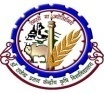   Phone No : 06274-240266Weather parameters16th December17thDecember18thDecember19th  December20th DecemberRemarksRainfall(mm)00000Dry WeatherMax. T (°C)2725242424Maximum temperature will remain between 24-27°C and the minimum between8-11°C.Mini. T (°C)119988Maximum temperature will remain between 24-27°C and the minimum between8-11°C.Cloud cover (okta)23252Morning fog Max Relative Humidity (%)6060606060Min Relative Humidity (%)2020202020Wind speed (kmph)5        5       555Wind direction(deg)westerlywesterlywesterlywesterlywesterlyEasterly/ westerlyCropsPhenophasesAdvisory (Based on weather forecast)PotatoPlantingPotato crop, which is planted one month back should be given irrigation. Apply 30 kg N/ha after the application of irrigation. WheatSowingContinue the sowing of late varieties of wheat. PBW-373, HD-2285, HW-2045, HUW-234, WR-544, DBW-14, HD-2643, NW-2036 varieties are recommended for sowing under late condition . Seed should be treated with Carbendazim or Thiram @ 2-2.5 g per kilogram of seed.  Application of 40 kg nitrogen, 40 kg phosphorus and 20 kg potash per hectare is advised before sowing. Seed rate @125-150 kg/hectare  is advised. Farmers are advised to give irrigation in early sown wheat crop which reaches Crown Root Initiation (CRI) stage (21-25 days after sowing). Application of 30kg nitrogen per hectare is advised 2-3 days after irrigation.Vegetables -Weeding is advised in vegetables. Provide light irrigation in vegetable crops such as cauliflower, cabbage, tomato, pea, chilli, brinjal etc as per soil moisture.Rabi onionSowingPlanting of onion is advised. Application of  20 ton/ha FYM, 60kg nitrogen, 80 kg phosphorus, 80 kg potash and 40kg sulphur is advised during land preparation. Mustard(Rai)SowingComplete the sowing of late sown mustard rai. Rajendra rai picheti (RAURD-9403), Rajendra anukul (RAURD-1002) and Rajendra suflam (RAURDL 02-01) varieties are suitable for late sowing in this region.SugarcanePlantingCOP-9301, COP-2061, COP-112, BO-91, BO-153, BO-154 varieties are recommended for planting in north Bihar region. Seed treatment with Carbendazim@1gm/liter of water is advised for 10 minutes before planting.AnimalsFarmers are advised to provide vaccination to milch animals and baffalows against foot and mouth disease. Against Degnala disease, administer mineral mixture@50 gm to adult animals and 20 gm to calves every day.GRAMIN KRISHI MAUSAM SEWA (GKMS)AGRO-METEOROLOGY DIVISIONDr. Rajendra Prasad Central Agricultural University, Pusa Samastipur, Bihar -848 125GRAMIN KRISHI MAUSAM SEWA (GKMS)AGRO-METEOROLOGY DIVISIONDr. Rajendra Prasad Central Agricultural University, Pusa Samastipur, Bihar -848 125GRAMIN KRISHI MAUSAM SEWA (GKMS)AGRO-METEOROLOGY DIVISIONDr. Rajendra Prasad Central Agricultural University, Pusa Samastipur, Bihar -848 125Bulletin No. 97Date: Friday, 15 December, 2017                                                                                                      Phone No : 06274-240266Weather parameters16th December17thDecember18thDecember19th  December20th DecemberRemarksRainfall(mm)00000Dry WeatherMax. T (°C)2725262626Maximum temperature will remain between 25-28°C and the minimum between 9-12°C.Mini. T (°C)109111011Maximum temperature will remain between 25-28°C and the minimum between 9-12°C.Cloud cover (okta)23252Morning fogMax Relative Humidity (%)6060606060Min Relative Humidity (%)2020202020Wind speed (kmph)5       5     555Wind direction(deg)westerlywesterlywesterlywesterlywesterlyEasterly/ westerlyCropsPhenophasesAdvisory (Based on weather forecast)PotatoPlantingPotato crop, which is planted one month back should be given irrigation. Apply 30 kg N/ha after the application of irrigation. WheatSowingContinue the sowing of late varieties of wheat. PBW-373, HD-2285, HW-2045, HUW-234, WR-544, DBW-14, HD-2643, NW-2036 varieties are recommended for sowing under late condition . Seed should be treated with Carbendazim or Thiram @ 2-2.5 g per kilogram of seed.  Application of 40 kg nitrogen, 40 kg phosphorus and 20 kg potash per hectare is advised before sowing. Seed rate @125-150 kg/hectare  is advised. Farmers are advised to give irrigation in early sown wheat crop which reaches Crown Root Initiation (CRI) stage (21-25 days after sowing). Application of 30kg nitrogen per hectare is advised 2-3 days after irrigation.Vegetables -Weeding is advised in vegetables. Provide light irrigation in vegetable crops such as cauliflower, cabbage, tomato, pea, chilli, brinjal etc as per soil moisture.Rabi onionSowingPlanting of onion is advised. Application of  20 ton/ha FYM, 60kg nitrogen, 80 kg phosphorus, 80 kg potash and 40kg sulphur is advised during land preparation. Mustard(Rai)SowingComplete the sowing of late sown mustard rai. Rajendra rai picheti (RAURD-9403), Rajendra anukul (RAURD-1002) and Rajendra suflam (RAURDL 02-01) varieties are suitable for late sowing in this region.SugarcanePlantingCOP-9301, COP-2061, COP-112, BO-91, BO-153, BO-154 varieties are recommended for planting in north Bihar region. Seed treatment with Carbendazim@1gm/liter of water is advised for 10 minutes before planting.AnimalsFarmers are advised to provide vaccination to milch animals and baffalows against foot and mouth disease. Against Degnala disease, administer mineral mixture@50 gm to adult animals and 20 gm to calves every day.GRAMIN KRISHI MAUSAM SEWA (GKMS)AGRO-METEOROLOGY DIVISIONDr. Rajendra Prasad Central Agricultural University, Pusa Samastipur, Bihar -848 125GRAMIN KRISHI MAUSAM SEWA (GKMS)AGRO-METEOROLOGY DIVISIONDr. Rajendra Prasad Central Agricultural University, Pusa Samastipur, Bihar -848 125GRAMIN KRISHI MAUSAM SEWA (GKMS)AGRO-METEOROLOGY DIVISIONDr. Rajendra Prasad Central Agricultural University, Pusa Samastipur, Bihar -848 125Bulletin No. 97Date: Friday, 15 December, 2017                                                                                                      Phone No : 06274-240266Weather parameters16th December17thDecember18thDecember19th  December20th DecemberRemarksRainfall(mm)00000Dry WeatherMax. T (°C)2826262626Maximum temperature will remain between 25-28°C and the minimum between 9-12°C.Mini. T (°C)1110101011Maximum temperature will remain between 25-28°C and the minimum between 9-12°C.Cloud cover (okta)23252Morning fogMax Relative Humidity (%)6060606060Min Relative Humidity (%)2020202020Wind speed (kmph)55555Wind direction(deg)westerlywesterlywesterlywesterlywesterlyEasterly/ westerlyCropsPhenophasesAdvisory (Based on weather forecast)PotatoPlantingPotato crop, which is planted one month back should be given irrigation. Apply 30 kg N/ha after the application of irrigation. WheatSowingContinue the sowing of late varieties of wheat. PBW-373, HD-2285, HW-2045, HUW-234, WR-544, DBW-14, HD-2643, NW-2036 varieties are recommended for sowing under late condition . Seed should be treated with Carbendazim or Thiram @ 2-2.5 g per kilogram of seed.  Application of 40 kg nitrogen, 40 kg phosphorus and 20 kg potash per hectare is advised before sowing. Seed rate @125-150 kg/hectare  is advised. Farmers are advised to give irrigation in early sown wheat crop which reaches Crown Root Initiation (CRI) stage (21-25 days after sowing). Application of 30kg nitrogen per hectare is advised 2-3 days after irrigation.Vegetables -Weeding is advised in vegetables. Provide light irrigation in vegetable crops such as cauliflower, cabbage, tomato, pea, chilli, brinjal etc as per soil moisture.Rabi onionSowingPlanting of onion is advised. Application of  20 ton/ha FYM, 60kg nitrogen, 80 kg phosphorus, 80 kg potash and 40kg sulphur is advised during land preparation. Mustard(Rai)SowingComplete the sowing of late sown mustard rai. Rajendra rai picheti (RAURD-9403), Rajendra anukul (RAURD-1002) and Rajendra suflam (RAURDL 02-01) varieties are suitable for late sowing in this region.SugarcanePlantingCOP-9301, COP-2061, COP-112, BO-91, BO-153, BO-154 varieties are recommended for planting in north Bihar region. Seed treatment with Carbendazim@1gm/liter of water is advised for 10 minutes before planting.AnimalsFarmers are advised to provide vaccination to milch animals and baffalows against foot and mouth disease. Against Degnala disease, administer mineral mixture@50 gm to adult animals and 20 gm to calves every day.GRAMIN KRISHI MAUSAM SEWA (GKMS)AGRO-METEOROLOGY DIVISIONDr. Rajendra Prasad Central Agricultural University, Pusa Samastipur, Bihar -848 125GRAMIN KRISHI MAUSAM SEWA (GKMS)AGRO-METEOROLOGY DIVISIONDr. Rajendra Prasad Central Agricultural University, Pusa Samastipur, Bihar -848 125GRAMIN KRISHI MAUSAM SEWA (GKMS)AGRO-METEOROLOGY DIVISIONDr. Rajendra Prasad Central Agricultural University, Pusa Samastipur, Bihar -848 125Bulletin No. 97Date: Friday, 15 December, 2017                                                                                                      Phone No : 06274-240266Weather parameters16th December17thDecember18thDecember19th  December20th DecemberRemarksRainfall(mm)00000Dry WeatherMax. T (°C)2826252525Maximum temperature will remain between 25-28°C and the minimum between 9-12°C.Mini. T (°C)1110101011Maximum temperature will remain between 25-28°C and the minimum between 9-12°C.Cloud cover (okta)31244Morning fogMax Relative Humidity (%)6060606060Min Relative Humidity (%)2020202020Wind speed (kmph)55555Wind direction(deg)westerlywesterlywesterlywesterlywesterlyEasterly/ westerlyCropsPhenophasesAdvisory (Based on weather forecast)PotatoPlantingPotato crop, which is planted one month back should be given irrigation. Apply 30 kg N/ha after the application of irrigation. WheatSowingContinue the sowing of late varieties of wheat. PBW-373, HD-2285, HW-2045, HUW-234, WR-544, DBW-14, HD-2643, NW-2036 varieties are recommended for sowing under late condition . Seed should be treated with Carbendazim or Thiram @ 2-2.5 g per kilogram of seed.  Application of 40 kg nitrogen, 40 kg phosphorus and 20 kg potash per hectare is advised before sowing. Seed rate @125-150 kg/hectare  is advised. Farmers are advised to give irrigation in early sown wheat crop which reaches Crown Root Initiation (CRI) stage (21-25 days after sowing). Application of 30kg nitrogen per hectare is advised 2-3 days after irrigation.Vegetables -Weeding is advised in vegetables. Provide light irrigation in vegetable crops such as cauliflower, cabbage, tomato, pea, chilli, brinjal etc as per soil moisture.Rabi onionSowingPlanting of onion is advised. Application of  20 ton/ha FYM, 60kg nitrogen, 80 kg phosphorus, 80 kg potash and 40kg sulphur is advised during land preparation. Mustard(Rai)SowingComplete the sowing of late sown mustard rai. Rajendra rai picheti (RAURD-9403), Rajendra anukul (RAURD-1002) and Rajendra suflam (RAURDL 02-01) varieties are suitable for late sowing in this region.SugarcanePlantingCOP-9301, COP-2061, COP-112, BO-91, BO-153, BO-154 varieties are recommended for planting in north Bihar region. Seed treatment with Carbendazim@1gm/liter of water is advised for 10 minutes before planting.AnimalsFarmers are advised to provide vaccination to milch animals and baffalows against foot and mouth disease. Against Degnala disease, administer mineral mixture@50 gm to adult animals and 20 gm to calves every day.GRAMIN KRISHI MAUSAM SEWA (GKMS)AGRO-METEOROLOGY DIVISIONDr. Rajendra Prasad Central Agricultural University, Pusa Samastipur, Bihar -848 125GRAMIN KRISHI MAUSAM SEWA (GKMS)AGRO-METEOROLOGY DIVISIONDr. Rajendra Prasad Central Agricultural University, Pusa Samastipur, Bihar -848 125GRAMIN KRISHI MAUSAM SEWA (GKMS)AGRO-METEOROLOGY DIVISIONDr. Rajendra Prasad Central Agricultural University, Pusa Samastipur, Bihar -848 125Bulletin No. 97Date: Friday, 15 December, 2017                                                                                                      Phone No : 06274-240266Weather parameters16th December17thDecember18thDecember19th  December20th DecemberRemarksRainfall(mm)00000Dry WeatherMax. T (°C)2726272727Maximum temperature will remain between 25-28°C and the minimum between 9-12°C.Mini. T (°C)1011111111Maximum temperature will remain between 25-28°C and the minimum between 9-12°C.Cloud cover (okta)22133Morning fogMax Relative Humidity (%)6060606060Min Relative Humidity (%)2020202020Wind speed (kmph)55555Wind direction(deg)westerlywesterlywesterlywesterlywesterlyEasterly/ westerlyCropsPhenophasesAdvisory (Based on weather forecast)PotatoPlantingPotato crop, which is planted one month back should be given irrigation. Apply 30 kg N/ha after the application of irrigation. WheatSowingContinue the sowing of late varieties of wheat. PBW-373, HD-2285, HW-2045, HUW-234, WR-544, DBW-14, HD-2643, NW-2036 varieties are recommended for sowing under late condition . Seed should be treated with Carbendazim or Thiram @ 2-2.5 g per kilogram of seed.  Application of 40 kg nitrogen, 40 kg phosphorus and 20 kg potash per hectare is advised before sowing. Seed rate @125-150 kg/hectare  is advised. Farmers are advised to give irrigation in early sown wheat crop which reaches Crown Root Initiation (CRI) stage (21-25 days after sowing). Application of 30kg nitrogen per hectare is advised 2-3 days after irrigation.Vegetables -Weeding is advised in vegetables. Provide light irrigation in vegetable crops such as cauliflower, cabbage, tomato, pea, chilli, brinjal etc as per soil moisture.Rabi onionSowingPlanting of onion is advised. Application of  20 ton/ha FYM, 60kg nitrogen, 80 kg phosphorus, 80 kg potash and 40kg sulphur is advised during land preparation. Mustard(Rai)SowingComplete the sowing of late sown mustard rai. Rajendra rai picheti (RAURD-9403), Rajendra anukul (RAURD-1002) and Rajendra suflam (RAURDL 02-01) varieties are suitable for late sowing in this region.SugarcanePlantingCOP-9301, COP-2061, COP-112, BO-91, BO-153, BO-154 varieties are recommended for planting in north Bihar region. Seed treatment with Carbendazim@1gm/liter of water is advised for 10 minutes before planting.AnimalsFarmers are advised to provide vaccination to milch animals and baffalows against foot and mouth disease. Against Degnala disease, administer mineral mixture@50 gm to adult animals and 20 gm to calves every day.GRAMIN KRISHI MAUSAM SEWA (GKMS)AGRO-METEOROLOGY DIVISIONDr. Rajendra Prasad Central Agricultural University, Pusa Samastipur, Bihar -848 125GRAMIN KRISHI MAUSAM SEWA (GKMS)AGRO-METEOROLOGY DIVISIONDr. Rajendra Prasad Central Agricultural University, Pusa Samastipur, Bihar -848 125GRAMIN KRISHI MAUSAM SEWA (GKMS)AGRO-METEOROLOGY DIVISIONDr. Rajendra Prasad Central Agricultural University, Pusa Samastipur, Bihar -848 125Bulletin No. 97Date: Friday, 15 December, 2017                                                                                                      Phone No : 06274-240266Weather parameters16th December17thDecember18thDecember19th  December20th DecemberRemarksRainfall(mm)00000Dry WeatherMax. T (°C)2826252525Maximum temperature will remain between 25-28°C and the minimum between 9-12°C.Mini. T (°C)1210101011Maximum temperature will remain between 25-28°C and the minimum between 9-12°C.Cloud cover (okta)32243Morning fogMax Relative Humidity (%)6060606060Min Relative Humidity (%)2020202020Wind speed (kmph)55555Wind direction(deg)westerlywesterlywesterlywesterlywesterlyEasterly/ westerlyCropsPhenophasesAdvisory (Based on weather forecast)PotatoPlantingPotato crop, which is planted one month back should be given irrigation. Apply 30 kg N/ha after the application of irrigation. WheatSowingContinue the sowing of late varieties of wheat. PBW-373, HD-2285, HW-2045, HUW-234, WR-544, DBW-14, HD-2643, NW-2036 varieties are recommended for sowing under late condition . Seed should be treated with Carbendazim or Thiram @ 2-2.5 g per kilogram of seed.  Application of 40 kg nitrogen, 40 kg phosphorus and 20 kg potash per hectare is advised before sowing. Seed rate @125-150 kg/hectare  is advised. Farmers are advised to give irrigation in early sown wheat crop which reaches Crown Root Initiation (CRI) stage (21-25 days after sowing). Application of 30kg nitrogen per hectare is advised 2-3 days after irrigation.Vegetables -Weeding is advised in vegetables. Provide light irrigation in vegetable crops such as cauliflower, cabbage, tomato, pea, chilli, brinjal etc as per soil moisture.Rabi onionSowingPlanting of onion is advised. Application of  20 ton/ha FYM, 60kg nitrogen, 80 kg phosphorus, 80 kg potash and 40kg sulphur is advised during land preparation. Mustard(Rai)SowingComplete the sowing of late sown mustard rai. Rajendra rai picheti (RAURD-9403), Rajendra anukul (RAURD-1002) and Rajendra suflam (RAURDL 02-01) varieties are suitable for late sowing in this region.SugarcanePlantingCOP-9301, COP-2061, COP-112, BO-91, BO-153, BO-154 varieties are recommended for planting in north Bihar region. Seed treatment with Carbendazim@1gm/liter of water is advised for 10 minutes before planting.AnimalsFarmers are advised to provide vaccination to milch animals and baffalows against foot and mouth disease. Against Degnala disease, administer mineral mixture@50 gm to adult animals and 20 gm to calves every day.GRAMIN KRISHI MAUSAM SEWA (GKMS)AGRO-METEOROLOGY DIVISIONDr. Rajendra Prasad Central Agricultural University, Pusa Samastipur, Bihar -848 125GRAMIN KRISHI MAUSAM SEWA (GKMS)AGRO-METEOROLOGY DIVISIONDr. Rajendra Prasad Central Agricultural University, Pusa Samastipur, Bihar -848 125GRAMIN KRISHI MAUSAM SEWA (GKMS)AGRO-METEOROLOGY DIVISIONDr. Rajendra Prasad Central Agricultural University, Pusa Samastipur, Bihar -848 125Bulletin No. 97Date: Friday, 15 December, 2017                                                                                                      Phone No : 06274-240266Weather parameters16th December17thDecember18thDecember19th  December20th DecemberRemarksRainfall(mm)00000Dry WeatherMax. T (°C)2725242424Maximum temperature will remain between 24-27°C and the minimum between 8-11°C.Mini. T (°C)119988Maximum temperature will remain between 24-27°C and the minimum between 8-11°C.Cloud cover (okta)23252Morning fogMax Relative Humidity (%)6060606060Min Relative Humidity (%)2020202020Wind speed (kmph)55555Wind direction(deg)westerlywesterlywesterlywesterlywesterlyEasterly/ westerlyCropsPhenophasesAdvisory (Based on weather forecast)PotatoPlantingPotato crop, which is planted one month back should be given irrigation. Apply 30 kg N/ha after the application of irrigation. WheatSowingContinue the sowing of late varieties of wheat. PBW-373, HD-2285, HW-2045, HUW-234, WR-544, DBW-14, HD-2643, NW-2036 varieties are recommended for sowing under late condition . Seed should be treated with Carbendazim or Thiram @ 2-2.5 g per kilogram of seed.  Application of 40 kg nitrogen, 40 kg phosphorus and 20 kg potash per hectare is advised before sowing. Seed rate @125-150 kg/hectare  is advised. Farmers are advised to give irrigation in early sown wheat crop which reaches Crown Root Initiation (CRI) stage (21-25 days after sowing). Application of 30kg nitrogen per hectare is advised 2-3 days after irrigation.Vegetables -Weeding is advised in vegetables. Provide light irrigation in vegetable crops such as cauliflower, cabbage, tomato, pea, chilli, brinjal etc as per soil moisture.Rabi onionSowingPlanting of onion is advised. Application of  20 ton/ha FYM, 60kg nitrogen, 80 kg phosphorus, 80 kg potash and 40kg sulphur is advised during land preparation. Mustard(Rai)SowingComplete the sowing of late sown mustard rai. Rajendra rai picheti (RAURD-9403), Rajendra anukul (RAURD-1002) and Rajendra suflam (RAURDL 02-01) varieties are suitable for late sowing in this region.SugarcanePlantingCOP-9301, COP-2061, COP-112, BO-91, BO-153, BO-154 varieties are recommended for planting in north Bihar region. Seed treatment with Carbendazim@1gm/liter of water is advised for 10 minutes before planting.AnimalsFarmers are advised to provide vaccination to milch animals and baffalows against foot and mouth disease. Against Degnala disease, administer mineral mixture@50 gm to adult animals and 20 gm to calves every day.GRAMIN KRISHI MAUSAM SEWA (GKMS)AGRO-METEOROLOGY DIVISIONDr. Rajendra Prasad Central Agricultural University, Pusa Samastipur, Bihar -848 125GRAMIN KRISHI MAUSAM SEWA (GKMS)AGRO-METEOROLOGY DIVISIONDr. Rajendra Prasad Central Agricultural University, Pusa Samastipur, Bihar -848 125GRAMIN KRISHI MAUSAM SEWA (GKMS)AGRO-METEOROLOGY DIVISIONDr. Rajendra Prasad Central Agricultural University, Pusa Samastipur, Bihar -848 125Bulletin No. 97Date: Friday, 15 December, 2017                                                                                                      Phone No : 06274-240266Weather parameters16th December17thDecember18thDecember19th  December20th DecemberRemarksRainfall(mm)00000Dry WeatherMax. T (°C)2827252525Maximum temperature will remain between 25-28°C and the minimum between 9-12°C.Mini. T (°C)1310101010Maximum temperature will remain between 25-28°C and the minimum between 9-12°C.Cloud cover (okta)32253Morning fogMax Relative Humidity (%)6060606060Min Relative Humidity (%)2020202020Wind speed (kmph)55555Wind direction(deg)westerlywesterlywesterlywesterlywesterlyEasterly/ westerlyCropsPhenophasesAdvisory (Based on weather forecast)PotatoPlantingPotato crop, which is planted one month back should be given irrigation. Apply 30 kg N/ha after the application of irrigation. WheatSowingContinue the sowing of late varieties of wheat. PBW-373, HD-2285, HW-2045, HUW-234, WR-544, DBW-14, HD-2643, NW-2036 varieties are recommended for sowing under late condition . Seed should be treated with Carbendazim or Thiram @ 2-2.5 g per kilogram of seed.  Application of 40 kg nitrogen, 40 kg phosphorus and 20 kg potash per hectare is advised before sowing. Seed rate @125-150 kg/hectare  is advised. Farmers are advised to give irrigation in early sown wheat crop which reaches Crown Root Initiation (CRI) stage (21-25 days after sowing). Application of 30kg nitrogen per hectare is advised 2-3 days after irrigation.Vegetables -Weeding is advised in vegetables. Provide light irrigation in vegetable crops such as cauliflower, cabbage, tomato, pea, chilli, brinjal etc as per soil moisture.Rabi onionSowingPlanting of onion is advised. Application of  20 ton/ha FYM, 60kg nitrogen, 80 kg phosphorus, 80 kg potash and 40kg sulphur is advised during land preparation. Mustard(Rai)SowingComplete the sowing of late sown mustard rai. Rajendra rai picheti (RAURD-9403), Rajendra anukul (RAURD-1002) and Rajendra suflam (RAURDL 02-01) varieties are suitable for late sowing in this region.SugarcanePlantingCOP-9301, COP-2061, COP-112, BO-91, BO-153, BO-154 varieties are recommended for planting in north Bihar region. Seed treatment with Carbendazim@1gm/liter of water is advised for 10 minutes before planting.AnimalsFarmers are advised to provide vaccination to milch animals and baffalows against foot and mouth disease. Against Degnala disease, administer mineral mixture@50 gm to adult animals and 20 gm to calves every day.GRAMIN KRISHI MAUSAM SEWA (GKMS)AGRO-METEOROLOGY DIVISIONDr. Rajendra Prasad Central Agricultural University, Pusa Samastipur, Bihar -848 125GRAMIN KRISHI MAUSAM SEWA (GKMS)AGRO-METEOROLOGY DIVISIONDr. Rajendra Prasad Central Agricultural University, Pusa Samastipur, Bihar -848 125GRAMIN KRISHI MAUSAM SEWA (GKMS)AGRO-METEOROLOGY DIVISIONDr. Rajendra Prasad Central Agricultural University, Pusa Samastipur, Bihar -848 125Bulletin No. 97Date: Friday, 15 December, 2017                                                                                                      Phone No : 06274-240266Weather parameters16th December17thDecember18thDecember19th  December20th DecemberRemarksRainfall(mm)00000Dry WeatherMax. T (°C)2826252625Maximum temperature will remain between 25-28°C and the minimum between 9-12°C.Mini. T (°C)109101011Maximum temperature will remain between 25-28°C and the minimum between 9-12°C.Cloud cover (okta)32133Morning fogMax Relative Humidity (%)6060606060Min Relative Humidity (%)2020202020Wind speed (kmph)55555Wind direction(deg)westerlywesterlywesterlywesterlywesterlyEasterly/ westerlyCropsPhenophasesAdvisory (Based on weather forecast)PotatoPlantingPotato crop, which is planted one month back should be given irrigation. Apply 30 kg N/ha after the application of irrigation. WheatSowingContinue the sowing of late varieties of wheat. PBW-373, HD-2285, HW-2045, HUW-234, WR-544, DBW-14, HD-2643, NW-2036 varieties are recommended for sowing under late condition . Seed should be treated with Carbendazim or Thiram @ 2-2.5 g per kilogram of seed.  Application of 40 kg nitrogen, 40 kg phosphorus and 20 kg potash per hectare is advised before sowing. Seed rate @125-150 kg/hectare  is advised. Farmers are advised to give irrigation in early sown wheat crop which reaches Crown Root Initiation (CRI) stage (21-25 days after sowing). Application of 30kg nitrogen per hectare is advised 2-3 days after irrigation.Vegetables -Weeding is advised in vegetables. Provide light irrigation in vegetable crops such as cauliflower, cabbage, tomato, pea, chilli, brinjal etc as per soil moisture.Rabi onionSowingPlanting of onion is advised. Application of  20 ton/ha FYM, 60kg nitrogen, 80 kg phosphorus, 80 kg potash and 40kg sulphur is advised during land preparation. Mustard(Rai)SowingComplete the sowing of late sown mustard rai. Rajendra rai picheti (RAURD-9403), Rajendra anukul (RAURD-1002) and Rajendra suflam (RAURDL 02-01) varieties are suitable for late sowing in this region.SugarcanePlantingCOP-9301, COP-2061, COP-112, BO-91, BO-153, BO-154 varieties are recommended for planting in north Bihar region. Seed treatment with Carbendazim@1gm/liter of water is advised for 10 minutes before planting.AnimalsFarmers are advised to provide vaccination to milch animals and baffalows against foot and mouth disease. Against Degnala disease, administer mineral mixture@50 gm to adult animals and 20 gm to calves every day.GRAMIN KRISHI MAUSAM SEWA (GKMS)AGRO-METEOROLOGY DIVISIONDr. Rajendra Prasad Central Agricultural University, Pusa Samastipur, Bihar -848 125GRAMIN KRISHI MAUSAM SEWA (GKMS)AGRO-METEOROLOGY DIVISIONDr. Rajendra Prasad Central Agricultural University, Pusa Samastipur, Bihar -848 125GRAMIN KRISHI MAUSAM SEWA (GKMS)AGRO-METEOROLOGY DIVISIONDr. Rajendra Prasad Central Agricultural University, Pusa Samastipur, Bihar -848 125Bulletin No. 97Date: Friday, 15 December, 2017                                                                                                      Phone No : 06274-240266Weather parameters16th December17thDecember18thDecember19th  December20th DecemberRemarksRainfall(mm)00000Dry WeatherMax. T (°C)2726262626Maximum temperature will remain between 25-28°C and the minimum between 9-12°C.Mini. T (°C)99101011Maximum temperature will remain between 25-28°C and the minimum between 9-12°C.Cloud cover (okta)32132Morning fogMax Relative Humidity (%)6060606060Min Relative Humidity (%)2020202020Wind speed (kmph)5     5555Wind direction(deg)westerlywesterlywesterlywesterlywesterlyEasterly/ westerlyCropsPhenophasesAdvisory (Based on weather forecast)PotatoPlantingPotato crop, which is planted one month back should be given irrigation. Apply 30 kg N/ha after the application of irrigation. WheatSowingContinue the sowing of late varieties of wheat. PBW-373, HD-2285, HW-2045, HUW-234, WR-544, DBW-14, HD-2643, NW-2036 varieties are recommended for sowing under late condition . Seed should be treated with Carbendazim or Thiram @ 2-2.5 g per kilogram of seed.  Application of 40 kg nitrogen, 40 kg phosphorus and 20 kg potash per hectare is advised before sowing. Seed rate @125-150 kg/hectare  is advised. Farmers are advised to give irrigation in early sown wheat crop which reaches Crown Root Initiation (CRI) stage (21-25 days after sowing). Application of 30kg nitrogen per hectare is advised 2-3 days after irrigation.Vegetables -Weeding is advised in vegetables. Provide light irrigation in vegetable crops such as cauliflower, cabbage, tomato, pea, chilli, brinjal etc as per soil moisture.Rabi onionSowingPlanting of onion is advised. Application of  20 ton/ha FYM, 60kg nitrogen, 80 kg phosphorus, 80 kg potash and 40kg sulphur is advised during land preparation. Mustard(Rai)SowingComplete the sowing of late sown mustard rai. Rajendra rai picheti (RAURD-9403), Rajendra anukul (RAURD-1002) and Rajendra suflam (RAURDL 02-01) varieties are suitable for late sowing in this region.SugarcanePlantingCOP-9301, COP-2061, COP-112, BO-91, BO-153, BO-154 varieties are recommended for planting in north Bihar region. Seed treatment with Carbendazim@1gm/liter of water is advised for 10 minutes before planting.AnimalsFarmers are advised to provide vaccination to milch animals and baffalows against foot and mouth disease. Against Degnala disease, administer mineral mixture@50 gm to adult animals and 20 gm to calves every day.GRAMIN KRISHI MAUSAM SEWA (GKMS)AGRO-METEOROLOGY DIVISIONDr. Rajendra Prasad Central Agricultural University, Pusa Samastipur, Bihar -848 125GRAMIN KRISHI MAUSAM SEWA (GKMS)AGRO-METEOROLOGY DIVISIONDr. Rajendra Prasad Central Agricultural University, Pusa Samastipur, Bihar -848 125GRAMIN KRISHI MAUSAM SEWA (GKMS)AGRO-METEOROLOGY DIVISIONDr. Rajendra Prasad Central Agricultural University, Pusa Samastipur, Bihar -848 125Bulletin No. 97Date: Friday, 15 December, 2017                                                                                                      Phone No : 06274-240266Weather parameters16th December17thDecember18thDecember19th  December20th DecemberRemarksRainfall(mm)00000Dry WeatherMax. T (°C)2827252525Maximum temperature will remain between 25-28°C and the minimum between 9-12°C.Mini. T (°C)1210101011Maximum temperature will remain between 25-28°C and the minimum between 9-12°C.Cloud cover (okta)32244Morning fogMax Relative Humidity (%)6060606060Min Relative Humidity (%)2020202020Wind speed (kmph)55555Wind direction(deg)westerlywesterlywesterlywesterlywesterlyEasterly/ westerlyCropsPhenophasesAdvisory (Based on weather forecast)PotatoPlantingPotato crop, which is planted one month back should be given irrigation. Apply 30 kg N/ha after the application of irrigation. WheatSowingContinue the sowing of late varieties of wheat. PBW-373, HD-2285, HW-2045, HUW-234, WR-544, DBW-14, HD-2643, NW-2036 varieties are recommended for sowing under late condition . Seed should be treated with Carbendazim or Thiram @ 2-2.5 g per kilogram of seed.  Application of 40 kg nitrogen, 40 kg phosphorus and 20 kg potash per hectare is advised before sowing. Seed rate @125-150 kg/hectare  is advised. Farmers are advised to give irrigation in early sown wheat crop which reaches Crown Root Initiation (CRI) stage (21-25 days after sowing). Application of 30kg nitrogen per hectare is advised 2-3 days after irrigation.Vegetables -Weeding is advised in vegetables. Provide light irrigation in vegetable crops such as cauliflower, cabbage, tomato, pea, chilli, brinjal etc as per soil moisture.Rabi onionSowingPlanting of onion is advised. Application of  20 ton/ha FYM, 60kg nitrogen, 80 kg phosphorus, 80 kg potash and 40kg sulphur is advised during land preparation. Mustard(Rai)SowingComplete the sowing of late sown mustard rai. Rajendra rai picheti (RAURD-9403), Rajendra anukul (RAURD-1002) and Rajendra suflam (RAURDL 02-01) varieties are suitable for late sowing in this region.SugarcanePlantingCOP-9301, COP-2061, COP-112, BO-91, BO-153, BO-154 varieties are recommended for planting in north Bihar region. Seed treatment with Carbendazim@1gm/liter of water is advised for 10 minutes before planting.AnimalsFarmers are advised to provide vaccination to milch animals and baffalows against foot and mouth disease. Against Degnala disease, administer mineral mixture@50 gm to adult animals and 20 gm to calves every day.GRAMIN KRISHI MAUSAM SEWA (GKMS)AGRO-METEOROLOGY DIVISIONDr. Rajendra Prasad Central Agricultural University, Pusa Samastipur, Bihar -848 125GRAMIN KRISHI MAUSAM SEWA (GKMS)AGRO-METEOROLOGY DIVISIONDr. Rajendra Prasad Central Agricultural University, Pusa Samastipur, Bihar -848 125GRAMIN KRISHI MAUSAM SEWA (GKMS)AGRO-METEOROLOGY DIVISIONDr. Rajendra Prasad Central Agricultural University, Pusa Samastipur, Bihar -848 125Bulletin No. 97Date: Friday, 15 December, 2017                                                                                                      Phone No : 06274-240266Weather parameters16th December17thDecember18thDecember19th  December20th DecemberRemarksRainfall(mm)00000Dry WeatherMax. T (°C)2826252525Maximum temperature will remain between 25-28°C and the minimum between 9-12°C.Mini. T (°C)1210101010Maximum temperature will remain between 25-28°C and the minimum between 9-12°C.Cloud cover (okta)22153Morning fogMax Relative Humidity (%)6060606060Min Relative Humidity (%)2020202020Wind speed (kmph)55555Wind direction(deg)westerlywesterlywesterlywesterlywesterlyEasterly/ westerlyCropsPhenophasesAdvisory (Based on weather forecast)PotatoPlantingPotato crop, which is planted one month back should be given irrigation. Apply 30 kg N/ha after the application of irrigation. WheatSowingContinue the sowing of late varieties of wheat. PBW-373, HD-2285, HW-2045, HUW-234, WR-544, DBW-14, HD-2643, NW-2036 varieties are recommended for sowing under late condition . Seed should be treated with Carbendazim or Thiram @ 2-2.5 g per kilogram of seed.  Application of 40 kg nitrogen, 40 kg phosphorus and 20 kg potash per hectare is advised before sowing. Seed rate @125-150 kg/hectare  is advised. Farmers are advised to give irrigation in early sown wheat crop which reaches Crown Root Initiation (CRI) stage (21-25 days after sowing). Application of 30kg nitrogen per hectare is advised 2-3 days after irrigation.Vegetables -Weeding is advised in vegetables. Provide light irrigation in vegetable crops such as cauliflower, cabbage, tomato, pea, chilli, brinjal etc as per soil moisture.Rabi onionSowingPlanting of onion is advised. Application of  20 ton/ha FYM, 60kg nitrogen, 80 kg phosphorus, 80 kg potash and 40kg sulphur is advised during land preparation. Mustard(Rai)SowingComplete the sowing of late sown mustard rai. Rajendra rai picheti (RAURD-9403), Rajendra anukul (RAURD-1002) and Rajendra suflam (RAURDL 02-01) varieties are suitable for late sowing in this region.SugarcanePlantingCOP-9301, COP-2061, COP-112, BO-91, BO-153, BO-154 varieties are recommended for planting in north Bihar region. Seed treatment with Carbendazim@1gm/liter of water is advised for 10 minutes before planting.AnimalsFarmers are advised to provide vaccination to milch animals and baffalows against foot and mouth disease. Against Degnala disease, administer mineral mixture@50 gm to adult animals and 20 gm to calves every day.GRAMIN KRISHI MAUSAM SEWA (GKMS)AGRO-METEOROLOGY DIVISIONDr. Rajendra Prasad Central Agricultural University, Pusa Samastipur, Bihar -848 125GRAMIN KRISHI MAUSAM SEWA (GKMS)AGRO-METEOROLOGY DIVISIONDr. Rajendra Prasad Central Agricultural University, Pusa Samastipur, Bihar -848 125GRAMIN KRISHI MAUSAM SEWA (GKMS)AGRO-METEOROLOGY DIVISIONDr. Rajendra Prasad Central Agricultural University, Pusa Samastipur, Bihar -848 125Bulletin No. 97Date: Friday, 15 December, 2017                                                                                                      Phone No : 06274-240266Weather parameters16th December17thDecember18thDecember19th  December20th DecemberRemarksRainfall(mm)00000Dry WeatherMax. T (°C)2927262726Maximum temperature will remain between 25-28°C and the minimum between 9-12°C.Mini. T (°C)10992726Maximum temperature will remain between 25-28°C and the minimum between 9-12°C.Cloud cover (okta)20122Morning fogMax Relative Humidity (%)6060606060Min Relative Humidity (%)2020202020Wind speed (kmph)55555Wind direction(deg)westerlywesterlywesterlywesterlywesterlyEasterly/ westerlyCropsPhenophasesAdvisory (Based on weather forecast)PotatoPlantingPotato crop, which is planted one month back should be given irrigation. Apply 30 kg N/ha after the application of irrigation. WheatSowingContinue the sowing of late varieties of wheat. PBW-373, HD-2285, HW-2045, HUW-234, WR-544, DBW-14, HD-2643, NW-2036 varieties are recommended for sowing under late condition . Seed should be treated with Carbendazim or Thiram @ 2-2.5 g per kilogram of seed.  Application of 40 kg nitrogen, 40 kg phosphorus and 20 kg potash per hectare is advised before sowing. Seed rate @125-150 kg/hectare  is advised. Farmers are advised to give irrigation in early sown wheat crop which reaches Crown Root Initiation (CRI) stage (21-25 days after sowing). Application of 30kg nitrogen per hectare is advised 2-3 days after irrigation.Vegetables -Weeding is advised in vegetables. Provide light irrigation in vegetable crops such as cauliflower, cabbage, tomato, pea, chilli, brinjal etc as per soil moisture.Rabi onionSowingPlanting of onion is advised. Application of  20 ton/ha FYM, 60kg nitrogen, 80 kg phosphorus, 80 kg potash and 40kg sulphur is advised during land preparation. Mustard(Rai)SowingComplete the sowing of late sown mustard rai. Rajendra rai picheti (RAURD-9403), Rajendra anukul (RAURD-1002) and Rajendra suflam (RAURDL 02-01) varieties are suitable for late sowing in this region.SugarcanePlantingCOP-9301, COP-2061, COP-112, BO-91, BO-153, BO-154 varieties are recommended for planting in north Bihar region. Seed treatment with Carbendazim@1gm/liter of water is advised for 10 minutes before planting.AnimalsFarmers are advised to provide vaccination to milch animals and baffalows against foot and mouth disease. Against Degnala disease, administer mineral mixture@50 gm to adult animals and 20 gm to calves every day.